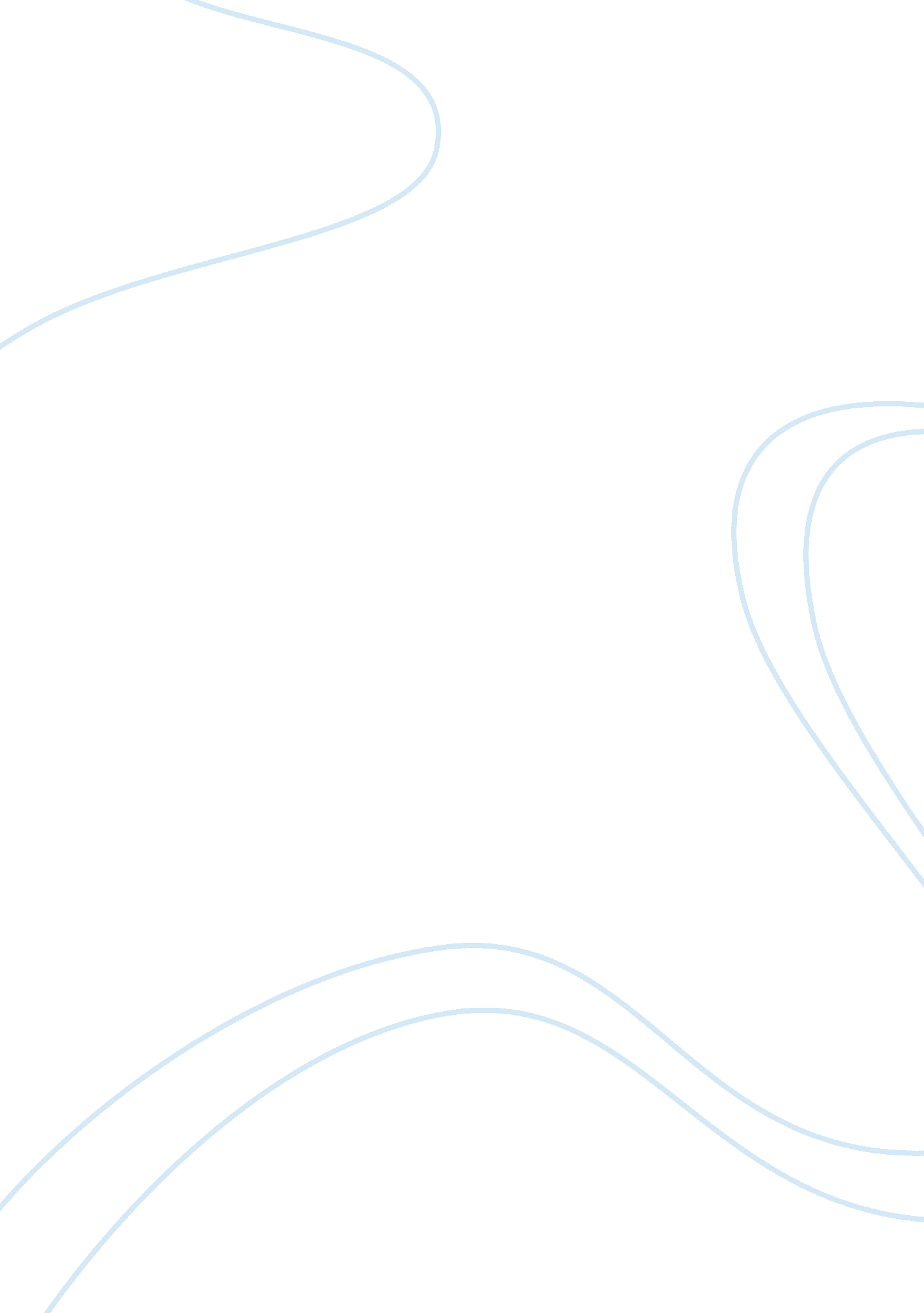 K12 education program: a solution or problem to the philippinesEducation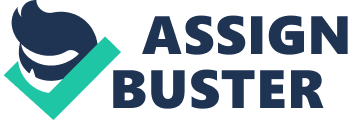 K-12 is the newEducationProgram in the Philippines that started last year, 2012. The K to 12 Program covers Kindergarten and 12 years of basic education (six years of primary education, four years of Junior High School, and two years of Senior High School [SHS]) to provide sufficient time for mastery of concepts and skills, develop lifelong learners, and prepare graduates for tertiary education, middle-level skills development, employment, and entrepreneurship. In my point of view, I take a stand that K-12 will provide a better Education Program to the Philippines and for the young generation. Why did I think so? First of all, based on the studies provided by the Department of Education, there are more tendencies of a high school student that drops out or changes course in the middle of their tertiary education which causes more trouble for both the parents and their child (children) and the fact that they are just too young to pressure themselves on what they really want to become or what they want to be doing in the near future. Thus, concluding that giving them more time to prepare and to evaluate their skills will be more convenient and beneficial for both the parent and the child (children). Second, since two years has been added to the basic education here in the Philippines, it simply means that there are more curriculums that have been added or will be added to the curriculum. And hopingly, these curriculums will help the young generation to find or narrow their decisions in what course they would like to take in their tertiary education. Based on my research (through the help oftechnology), I have been able to figure out that the added two years will be the years when students will be able to choose subjects between three tracks: Academic; Technical-Vocational-Livelihood; and Sports and Arts. The Academic track includes three strands: Business, Accountancy, Management (BAM); Humanities, Education, Social Sciences (HESS); andScience, Technology, Engineering, Mathematics(STEM). These tracks can encourage and aid students to pick courses (subjects) that will help the young generation to select the best courses that will compliment their talents, skills and abilities. Thus making their college life (tertiary education) easier and making it more enjoyable. But a solution also comes with a problem. The main problem is that even though there are already plans that are being implemented, there are also problems that remains unsolved or are still being unsolved. (i. e., the study curriculums for each grade (year), the lack of school facilities that comes in handy for subjects like biology, chemistry and physics, computer laboratories, books appropriate for each grade (year) and so much more). If thePhilippines’ educationsystems before already lacked solutions to the problems stated above, then these problems will be on a much larger number. If there are already such problems like lack of books to public school, thus saying, more books will be needed because of the K-12 implementation. To solve listed problems, the government must be able to conduct projects and calculate expenses accurately for them to be able to provide for the students’ needs. If they do so, the new education program will improve the lacked in the former education program. To cite an example, if the lack of rooms will be provided, it will produce greater result. Stating, if public schools are to be provided with more rooms, then it will be easier for the teachers to teach students with a maximum number of 40-50 students which leads to a more interactional and controlledenvironmentthat will help students focus on the subject matter. Therefore, if the government will just learn to manage and budget the Philippines’ monetary fund properly, then direct a large amount ofmoneyfor the department of education, they could equate that money and divide equally to provide equal shares of solutions to problems. And to extend what the budget could do more with a greater quantity and quality. 